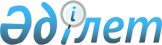 Об утверждении списка работ и профессий, дающих право на пенсию отдельным категориям рабочих управления "Спецшахтомонтаждегазация" производственного объединения "Карагандауголь" и комбината "Карагандашахтострой", независимо от возраста, при занятости на этих работах не менее 20 лет
					
			Утративший силу
			
			
		
					Постановление Кабинета Министров Республики Казахстан от 2 февраля 1994 года N 126. Утратило силу - постановлением Правительства РК от 27 июля 2005 г. N 781

      Кабинет Министров Республики Казахстан Постановляет: 

      Утвердить прилагаемый список работ и профессий, дающих право на пенсию отдельным категориям рабочих управления "Спецшахтомонтаждегазация" производственного объединения "Карагандауголь" и комбината "Карагандашахтострой", независимо от возраста, при занятости на этих работах не менее 20 лет. 

      Премьер-министр Республики Казахстан 

                                            Утвержден                                постановлением Кабинета Министров                                      Республики Казахстан                                   от 2 февраля 1994 г. N 126 

                              Список 

        работ и профессий, дающих право на пенсию отдельным 

      категориям рабочих управления "Спецшахтомонтаждегазация" 

     производственного объединения "Карагандауголь" и комбината 

        "Карагандашахтострой", независимо от возраста, при 

             занятости на этих работах не менее 20 лет 

     По управлению "Спецшахтомонтаждегазация"      производственного объединения "Карагандауголь" 

      Машинисты буровых установок подземные управления "Спецшахтомонтаждегазация" производственного объединения "Карагандауголь". 

      По комбинату "Карагандашахтострой" 

      1. Электрослесари подземные, горномонтажники подземные, постоянно занятые на монтаже и демонтаже оборудования в горнокапитальных и подготовительных забоях угольных шахт в составе комплексных бригад. 

      2. Горномонтажники подземные, постоянно занятые на монтаже и демонтаже оборудования в горнокапитальных и подготовительных забоях угольных шахт в составе специализированных бригад. 

      3. Электрослесари подземные, горнорабочие подземные, постоянно занятые в горнокапитальных и подземных забоях в составе комплексных бригад на выполнении работ, предусмотренных в тарифно-квалификационных характеристиках проходчика. 
					© 2012. РГП на ПХВ «Институт законодательства и правовой информации Республики Казахстан» Министерства юстиции Республики Казахстан
				